                                                                                   TISKOVÁ ZPRÁVA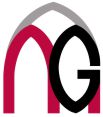 OBLASTNÍ MUZEUM A GALERIE V MOSTĚ, PŘÍSPĚVKOVÁ ORGANIZACE ÚSTECKÉHO KRAJERotaract club Most a Oblastní muzeum a galerie v Mostě Vás srdečně zvou na den plný deskových her s názvem „DeskOFFky 2020“. Přijďte 26. 9. 2020 - od 9 do 18 hodin - do Oblastního muzea a galerie v Mostě a vyzkoušejte si některý z více než 50 titulů od renomovaných značek (Albi, Mindok, REX hry, Tlama, Black Fire), ale také třeba lokální produkci kvalitních dřevěných her od zapálených lidí z Letokruhry. Po celý den si budete moci zahrát hry od našich partnerů, nebo se zapojit do turnajů a vyhrát zajímavé ceny. Během dne bude pro vaši zábavu přichystáno několik časově nenáročných miniturnajů, ve kterých budete moct s dalšími návštěvníky poměřit síly v jedné hře. Pro milovníky deskových her pak bude přichystán velký turnaj, který se bude skládat z několika předem určených titulů. Nejlepší hráč v turnaji si kromě zajímavých cen odnese i titul „Král DeskOFFek 2020“. Kromě stánků partnerů akce bude připraven i dětský koutek zaměřený na hry pro děti.Akce proběhne v podkrovních prostorách Oblastního muzea a galerie v Mostě. VSTUPNÉ: 50 KČ PRO KAŽDÉHO NÁVŠTĚVNÍKA STARŠÍHO 6 LET, VSTUPENKY ZAKOUPÍTE NA MÍSTĚ V DEN AKCE. Další informace nalezete na FB události:https://www.facebook.com/events/723185635196780